Sagði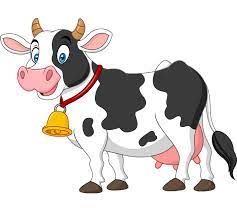  sagði   muuuu
 sagði mj á á á á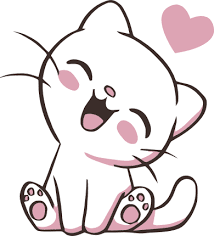 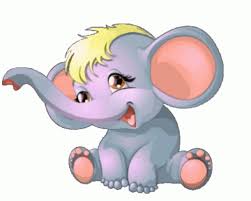  sagði  ekki  ég 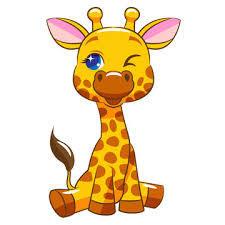  sagði  ekki ég     Bókstafirnir heilsa
E                 á                                       
O                          ___ í  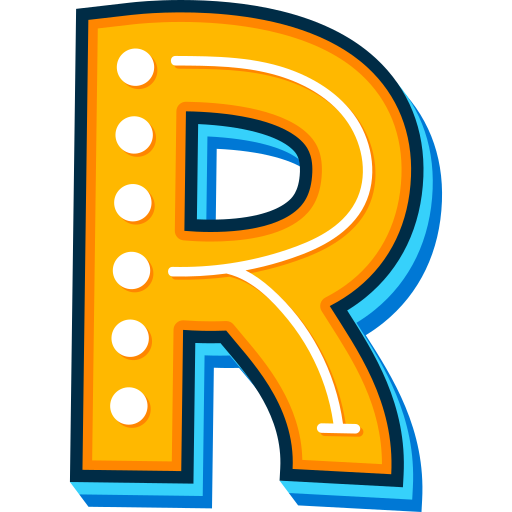      U                                            ==o
A                   u O  o  L  l  l  A  a a    I i   
Olla    Olla   Olli   Olli 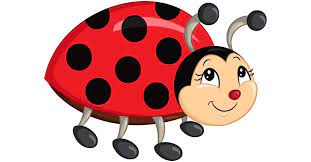 Olla er 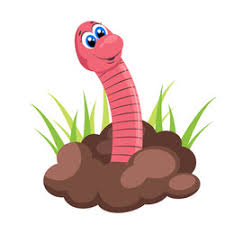 

Olli er 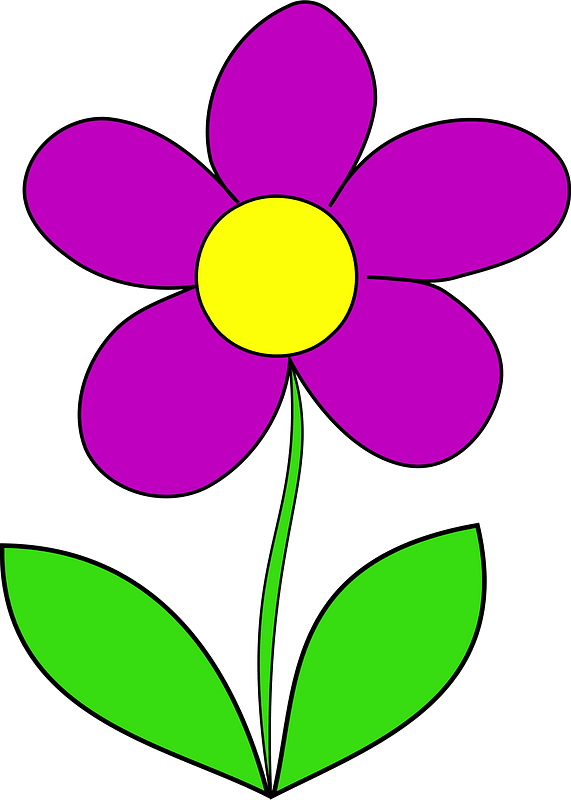 Olla á   Olli á 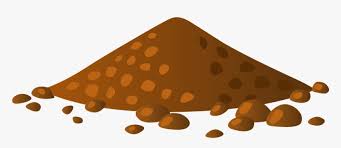   O  o  o  E  e  e   R  r  r  rer     er    er    erErla    Erla    Erla   Erla  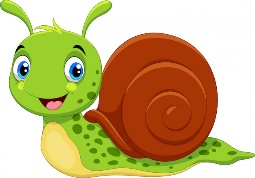            Erla er
  Elli    Elli     Elli     Elli 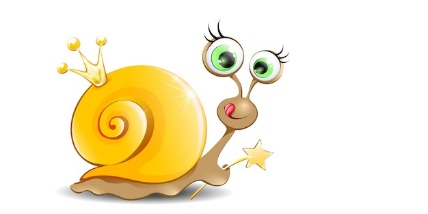          Elli er  

Elli og Erla eru  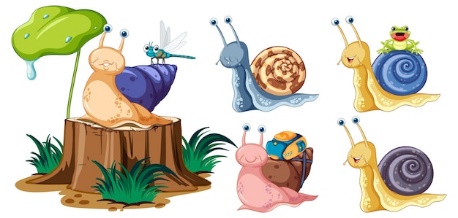 